EXECUTION VERSION COST REIMBURSEMENT AGREEMENT 
	Service Agreement No. 2726 This COST REIMBURSEMENT AGREEMENT (this “Agreement”), is made and entered into as of June 30, 2022 (the “Effective Date”), by and between ROCHESTER GAS & ELECTRIC CORPORATION, a New York corporation, with offices located at 89 East Avenue, Rochester, NY 14649 (“Customer”), and NIAGARA MOHAWK POWER CORPORATION, a corporation organized and existing under the laws of the State of New York, having an office and place of business at 300 Erie Boulevard West, Syracuse, New York 13202  (the “Company” or “National Grid”).  Customer and Company may be referred to hereunder, individually, as a “Party” or, collectively, as the “Parties”. WITNESSETH WHEREAS, Customer is proposing to expand its (Hook Road) Station 127 Substation located near Farmington, NY (the “Station 127 Substation”) and interconnect such proposed expanded Station with the existing Mortimer-Elbridge #2 115kV electrical transmission circuits owned by National Grid; and WHEREAS, Customer has requested that Company perform certain Company Work, as more specifically described below; and WHEREAS, Company is willing to perform the Company Work as contemplated in this 
Agreement, subject to (i) reimbursement by Customer of all Company costs and expenses incurred 
in connection therewith, (ii) Customer’s delivery of certain real property interests as contemplated 
in this Agreement, (iii) Customer’s performance of all other duties, responsibilities, and obligations set forth in this Agreement, including, without limitation, the Customer Required Actions (as defined below), and (iv) receipt of any and all Required Approvals, as set forth in Section 18.1. NOW, THEREFORE, in consideration of the mutual covenants set forth herein, the Parties agree as follows: 1.0	Certain DefinitionsWherever used in this Agreement with initial capitalization, whether in the singular or the plural, these terms shall have the following meanings: “Affiliate” means any person or entity controlling, controlled by, or under common control with, any other person or entity; “control” of a person or entity shall mean the ownership of, with right to vote, 50% or more of the outstanding voting securities, equity, membership interests, or equivalent, of such person or entity. “Agreement” means this Cost Reimbursement Agreement, including all annexes, appendices, attachments, schedules, and exhibits and any subsequent written amendments or modifications thereto, as may be mutually agreed to and executed by the Parties. “Applicable Requirements” shall mean all applicable federal, state and local laws, regulations, rules, ordinances, codes, decrees, judgments, directives, or judicial or administrative orders, permits, licenses, authorizations, approvals and other duly authorized actions of any federal, state, local or other governmental regulatory or administrative agency, court, commission, department, board, or other governmental subdivision, legislature, rulemaking board, tribunal, or  other  governmental  authority  having  jurisdiction,  NYISO,  NYSRC  and  NPCC requirements, and any applicable reliability standards. “Balance Amount” shall have the meaning set forth in Section 8.1 of this Agreement. 
“Breaching Party” shall have the meaning set forth in Section 21.1 of this Agreement. 
“CEII” shall have the meaning set forth in Section 25.4 of this Agreement. 
“CIP” shall have the meaning set forth in Section 25.4 of this Agreement. 
“Company” shall have the meaning set forth in the preamble to this Agreement. “Company Reimbursable Costs” means the actual costs and expenses incurred by Company 
and/or its Affiliates in connection with performance of the Company Work or otherwise 
incurred by Company and/or its Affiliates in connection with the Project or this Agreement, 
and including, without limitation, any such costs that may have been incurred by Company 
and/or its Affiliates prior to the Effective Date.  These Company Reimbursable Costs shall 
include, without limitation, the actual expenses for labor (including, without limitation, internal 
labor), services, materials, subcontracts, equipment or other expenses incurred in the execution 
of the Company Work or otherwise in connection with the Project, all applicable overhead, 
overtime costs (subject to Section 5.1), all federal, state and local taxes incurred (including, 
without limitation, all taxes arising from amounts paid to Company that are deemed to be 
contributions in aid of construction), all costs of outside experts, consultants, counsel and 
contractors, all other third-party fees and costs, and all costs of obtaining any required permits, 
rights, consents, releases, approvals, or authorizations acquired by or on behalf of Company, 
including, without limitation, the Required Approvals. “Company Work” means all duties, responsibilities, and obligations to be performed by Company as contemplated by Section 3.1 of this Agreement. “Convenience Termination Notice” shall have the meaning set forth in Section 7.3 of this Agreement. “Customer” shall have the meaning set forth in the preamble to this Agreement. 12465314.8 6/24/2021 “Customer Required Actions” means all duties, responsibilities, and obligations to be performed by Customer as contemplated by Section 3.3 of this Agreement. “Damages” shall have the meaning set forth in Section 12.1 of this Agreement. “Day” means a calendar day, provided, that, if an obligation under this Agreement falls due on 
a Saturday, Sunday or legal holiday, the obligation shall be due the next business day worked. “Defect Notice” shall have the meaning specified in Section 3.2 of this Agreement. “Detailed Project Plan” shall have the meaning set forth in Exhibit A to this Agreement. “Disclosing Party” shall mean the Party disclosing Proprietary Information. “Disputed Payment Amount(s)” shall have the meaning specified in Section 7.4 of this Agreement. “Dollars” and “$” mean United States of America dollars. “Effective Date” shall have the meaning specified in the preamble of this Agreement. “Environment” shall mean soil, surface waters, groundwaters, land, stream sediments, surface or subsurface strata, and ambient air. “Environmental Law”  shall mean any environmental or health-and-safety-related law, regulation, rule, ordinance, or by-law at the federal, state, or local level, whether existing as of the  Effective  Date,  previously  enforced  or  subsequently  enacted,  or  any  judicial  or administrative interpretation thereof. “Existing Facilities” means that portion of the existing Company Gardenville Arcadia 151 transmission line located in Erie County Orchard Park NY, and related facilities. “FERC” shall mean the Federal Energy Regulatory Commission. “Force Majeure Event” shall have the meaning set forth in Section 23.1 of this Agreement. “Good Utility Practice” means any of the practices, methods, and acts engaged in or approved 
by a significant portion of the electric utility industry during the relevant time period, or any 
of the practices, methods, and acts which, in the exercise of reasonable judgment in light of 
the facts known at the time the decision was made, could have been expected to accomplish 
the desired result at a reasonable cost consistent with good business practices, reliability, 
safety, and expedition.  Good Utility Practice is not intended to be limited to the optimum 
practice, method, or act, to the exclusion of all others, but rather to refer to acceptable practices, 
methods, or acts generally accepted in the region in which the Project is located during the 
relevant time period.  Good Utility Practice shall include, but not be limited to, NERC, NPCC 
and NYISO, NYSRC criteria, rules, guidelines, and standards, where applicable, and as they 12465314.8 6/24/2021 may be amended from time to time, including the rules, guidelines, and criteria of any successor organization to the foregoing entities. “Hazardous Substances” means any pollutant, contaminant, toxic substance, hazardous material, hazardous waste, or hazardous substance, or any oil, petroleum, or petroleum product, as defined in or pursuant to the Federal Clean Water Act, as amended, the Comprehensive Environmental Response, Compensation and Liability Act, as amended, 42 U.S.C. Section 9601, et seq., the Resource Conservation and Recovery Act, as amended, 42 U.S.C. Section 6901, et seq., or any other Environmental Law. “Indemnified Party” and “Indemnified Parties” shall have the meanings set forth in Section 12.1 of this Agreement. “Initial Prepayment” shall have the meaning set forth in Section 7.2 of this Agreement. 
“Land Use Approvals” shall have the meaning set forth in Exhibit C to this Agreement. 
“National Grid” shall have the meaning set forth in the preamble to this Agreement. “NERC” shall mean the North American Electric Reliability Corporation or any successor organization. “New Facilities” shall have the meaning set forth in Exhibit A to this Agreement. “New Facilities Approvals” shall have the meaning set forth in Exhibit A to this Agreement. “New Facilities Property Rights” shall have the meaning set forth in Exhibit C of this Agreement. “Non-Breaching Party” shall have the meaning set forth in Section 21.1 of this Agreement. 
“Non-Disclosure Term” shall have the meaning set forth in Section 25.3.4 of this Agreement. 
“Notice to Proceed” shall have the meaning set forth in Section 7.3 of this Agreement. “NPCC” shall mean the Northeast Power Coordinating Council, Inc. (a reliability council under Section 202 of the Federal Power Act) or any successor organization. “NYISO” shall mean the New York Independent System Operator, Inc. or any successor organization thereto. “NYPSC” shall mean the New York Public Service Commission. “NYSRC” shall mean the New York State Reliability Council or any successor organization 
thereto. 12465314.8 6/24/2021 “Party” and “Parties” shall have the meanings set forth in the preamble to this Agreement. “Phase II Notice” shall have the meaning set forth in Section 7.3 of this Agreement. 
“Phase I Portion” shall have the meaning set forth in Exhibit A to this Agreement. “Phase II Construction Prepayment” shall have the meaning set forth in Section 7.3 of this Agreement. “Phase II Detailed Engineering Prepayment” shall have the meaning set forth in Section 7.3 of this Agreement. “Phase II Portion” shall have the meaning set forth in Exhibit A to this Agreement. “Phase II Prepayment” shall have the meaning set forth in Section 7.3 of this Agreement. “Phase II Procurement Prepayment” shall have the meaning set forth in Section 7.3 of this Agreement. “Preliminary Milestone Schedule” shall have the meaning set forth in Section 5.2 of this Agreement. “Project” shall mean the Company Work to be performed under this Agreement. “Project Manager” means the respective representatives of each of the Customer and Company appointed pursuant to Section 10.1 of this Agreement. “Proprietary Information” means (i) all financial, technical and other non-public or proprietary 
information which is furnished or disclosed by the Disclosing Party or its Affiliates (or its or 
its Affiliates’ agents, servants, contractors, representatives, or employees) to the Receiving 
Party or its Representative(s) in connection with this Agreement and that is described or 
identified (at the time of disclosure) as being non-public, confidential or proprietary, or the 
non-public or proprietary nature of which is apparent from the context of the disclosure or the 
contents or nature of the information disclosed, (ii) any market sensitive information (including, without limitation, outages scheduled on generators or transmission lines of Company or any third party), (iii) all CEII and CIP and (iv) all memoranda, notes, reports, files, copies, extracts, inventions, discoveries, improvements or any other thing prepared or derived from any information described in subparts (i) through (iii) preceding. “Real Property Standards” shall have the meaning set forth in Section 5.4 of this Agreement. “Receiving Party” shall mean the Party receiving Proprietary Information. 
“Refund Amount” shall have the meaning set forth in Section 8.1 of this Agreement. 12465314.8 6/24/2021 “Release” shall mean any releasing, spilling, leaking, contaminating, pumping, pouring, emitting, emptying, discharging, injecting, escaping, leaching, disposing or dumping of any Hazardous Substances into the Environment. “Representatives” shall, for the purposes of Article 25 of this Agreement, mean the Affiliates of a Party and such Party’s and its Affiliates’ officers, directors, employees, contractors, counsel and representatives. “Required Approvals” shall have the meaning set forth in Section 18.1 of this Agreement. “Resources” shall have the meaning set forth in Section 23.1 of this Agreement. 
“Site” shall mean the Station 127 Substation. “Station 127 Substation Expansion Project” shall have the meaning set forth in Exhibit A to this Agreement. “Station 127 Substation” shall have the meaning set forth in the preamble to this Agreement. “Threat of Release” shall mean a substantial likelihood of a Release that requires action to prevent or mitigate damage to the Environment that may result from such Release. “Total Payments Made” shall have the meaning set forth in Section 8.1 of this Agreement. “Work” shall mean the Customer Required Actions and/or the Company Work, as applicable. 2.0	Term2.1	This Agreement shall become effective as of the Effective Date and shall remain infull force and effect until performance has been completed hereunder, or until 
terminated in accordance with the terms of this Agreement, whichever occurs first, 
provided, however, that this Agreement shall not expire or terminate until all 
amounts due and owing hereunder have been paid in full as contemplated by this 
Agreement. 3.0	Scope of Work3.1	The Company’s scope of work is set forth in Exhibit A of this Agreement, attachedhereto and incorporated herein by reference (the “Company Work”). 12465314.8 6/24/2021 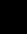 3.2	The Company shall use commercially reasonable efforts to perform the CompanyWork in accordance with Good Utility Practice.  Prior to the expiration of one (1) 
year following completion of the Company Work, Customer shall have the right to 
notify the Company in writing of the need for correction of defective Company 
Work that does not meet the standard of this Section 3.2 (each, a “Defect Notice”). 
If the Company Work is defective within the meaning of the prior sentence, then, 
following its receipt of a timely Defect Notice with respect thereto, the Company 
shall, at its sole expense, promptly correct, repair or replace such defective 
Company Work, as appropriate.  The remedy set forth in this Section 3.2 is the sole 
and exclusive remedy granted or available to Customer for any failure of Company 
to meet the performance standards or requirements set forth in this Agreement. 3.3 	Subject to the terms of this Agreement, Customer shall use reasonable efforts to perform the actions described in Exhibit C attached to this Agreement 	(the “Customer Required Actions”).  All of the Customer Required Actions shall be performed at Customer’s sole cost and expense. 12465314.8 6/24/2021 3.4	Each Party shall reasonably cooperate and coordinate with the other Party, and withsuch other Party’s contractors, subcontractors and representatives, as needed tofacilitate the Wor4.0	Changes in the Work4.1	Subject to Section 4.2, below, (a) any Customer requests for material additions,modifications, or changes to the Work shall be communicated in writing, and (b) if the Parties mutually agree to such addition, modification, or change to the applicable Work, such agreement shall be set forth in a written document signed by both Parties specifying such addition, modification or change.  Any additional costs arising from such addition, modification or change to the Work shall be paid by Customer as part of Company Reimbursable Costs. 4.2 	The foregoing notwithstanding, the Company is not required to notify Customer of, or to obtain the consent or agreement of the Customer for, any change to the 
Company Work that is not material (a “Material Change”) as defined below. 
Company shall provide Customer with not less than fifteen (15) Days advanced 
written notice of any proposed Material Change, except if legal or regulatory 
compliance requirements, safety considerations, or other exigent circumstances, 
make providing such advanced written notice impractical, notice of the Material 
Change shall be provided by the Company to Customer as soon as reasonably 
practicable under the circumstances.  Notice by the Company shall include a good 
faith estimate of the impact of the Material Change on the Preliminary Milestone 
Schedule (as such schedule may be amended to accommodate the Phase II Portion, 
the “Project Schedule”) and an explanation of why such Material Change is being 
made. A Material Change is any change that may result in a delay in the Project 
Schedule (as such delay is estimated in good faith by the Company at the time of 
the notice) greater than one (1) month, any increase of the cost to be reimbursed by 
the Customer (as estimated in good faith by the Company at the time of the notice) 
in excess of $200,000, and any change that requires an additional governmental 
approval. 5.0	Performance and Preliminary Milestone Schedule; Conditions to Proceed5.1	The Company shall use commercially reasonable efforts to have any CompanyWork performed by its direct employees performed during normal working hours. 
The foregoing notwithstanding, if Company Work is performed outside of normal 
working hours, Customer shall be responsible for paying all actual costs incurred 
in connection therewith, including, without limitation, applicable overtime costs, 
as part of Company Reimbursable Costs, provided, that, with respect to Company 
Work to be performed by Company’s direct employees outside of normal working 
hours (“Overtime Work”), Company provides at least five (5) Days prior written 
notice to Customer (each, an “Overtime Notice”) when Company schedules such 
Overtime Work other than at the request of Customer.  Upon Customer’s written 
request delivered to Company prior to the scheduled commencement of the 12465314.8 6/24/2021 Overtime Work referred to in the applicable Overtime Notice (each, a “Deferral 
Notice”), Company shall defer the scheduled performance of such Overtime Work 
and instead perform this Company Work during normal working hours.  The 
foregoing notwithstanding, the Company shall not be required to provide an 
Overtime Notice, nor shall the Company be required to comply with any Deferral 
Notice, with respect to any Overtime Work that is reasonably required (i) due to 
emergency circumstances, (ii) for safety, security or reliability reasons (including, 
without limitation, to protect any facility from damage or to protect any person from 
injury), (iii) to return any facility to service in accordance with applicable standards, 
or (iv) to comply with Good Utility Practice or any Applicable Requirement. For 
the avoidance of doubt: in no event shall the Company be obligated or required to 
perform Company Work outside of normal working hours if the Company 
determines, in its sole discretion, that such performance would be unreasonable, 
unsafe or otherwise not in compliance with Good Utility Practice. 5.2 	The preliminary project milestone schedule for the Company Work and the Customer Required Actions is set forth in Exhibit  B, attached hereto and 
incorporated herein by reference (“Preliminary Milestone Schedule”).  The Preliminary Milestone Schedule is a projection only and is subject to change with 
or without a written adjustment to such Schedule.  Neither Party shall be liable for 
failure to meet the Preliminary Milestone Schedule, any milestone, or any other 
projected or preliminary schedule in connection with this Agreement or the Project. 5.3 	Commencement of Company Work. Company will proceed with the Phase I Portion of the Company Work promptly following Company’s receipt of the Initial Prepayment. 5.4 	Construction Commencement.  Anything in this Agreement to the contrary notwithstanding, Company shall not be obligated to proceed with any construction in connection with the Company Work unless and until all of the following conditions have been satisfied: (i) 	Customer has delivered, or arranged to deliver, and Company has received, all real property rights necessary for Company to complete the Company Work, 
including, without limitation, all New Facilities Property Rights (if any), and 
Customer acknowledges that, prior to accepting the New Facilities Property Rights, Company shall have completed all due diligence contemplated by this 
Agreement with respect thereto, and determined in its reasonable discretion that 
Customer has satisfied, or shall have satisfied, the applicable obligations set forth in the real property standards established by the Parties (the “Real Property 
Standards”) (it being agreed that such Real Property Standards shall be (a) 
established by the Parties as soon as practicable following determination as to the nature and scope of any New Facilities Property Rights, and (b) of a reasonable nature, consistent with established conveyancing practices of the Parties; (ii) 	all Required Approvals for such Company Work (including, without limitation, the New Facilities Approvals and the Land Use Approvals) have been received, are in form and substance satisfactory to the Parties, have become final and nonappealable and commencement of such construction is permitted under the terms and conditions of such Required Approvals; and 12465314.8 6/24/2021 (iii)	all Company Reimbursable Costs invoiced to date have been paid in full toCompany.6.0	[Reserved]7.0	Customer Obligation to Pay Company Reimbursable Costs; Invoicing; Taxes7.1	Customer shall pay or reimburse Company for all Company Reimbursable Costsactually incurred by Company and/or its Affiliates.  Any estimates provided under 
or in connection with this Agreement or the Company Work (including, without 
limitation, the Initial Prepayment) shall not limit Customer’s obligation to pay 
Company for all Company Reimbursable Costs actually incurred by Company 
and/or its Affiliates. Customer  shall  provide  Company  with  a  prepayment  of 	$450,000 	(“Initial Prepayment”), such amount representing Company’s current estimate of the 
Company Reimbursable Costs to perform the Phase I Portion of the Company 
Work. 7.2 	The Company shall invoice Customer for the Initial Prepayment; Customer shall pay such amount to Company within five (5) Days of the invoice due date.  Unless 
it elects to do so in its sole discretion, Company shall not be obligated to commence 
any Company Work under this Agreement prior to Company’s receipt of the Initial 
Prepayment. 7.3 	(A)    Following completion of the Phase I Portion of the Company Work, Company shall provide Customer with a written notice (the “Phase II Notice”) of 
the Company’s good faith estimate of the additional total Company Reimbursable 
Costs to perform the Phase II Portion of the Company Work (the “Phase II 
Prepayment”), which notice will include a reasonable summary of the anticipated 
work to be performed for the Phase II Portion of the Company Work, and the related 
costs and expenses.  The Phase II Notice shall break out the Phase II Prepayment 
into the following amounts: (i) the total estimated costs and expenses to perform 
the detailed engineering portion of the Phase II Portion of the Company Work (the 
“Phase II Detailed Engineering Prepayment”), (ii) the total estimated costs and 
expenses  relating  to  the procurement  of  materials  in connection with  the 
performance of the Phase II Portion of the Company Work (the “Phase II 
Procurement Prepayment”), and (iii) the total estimated costs and expenses to 
perform and complete all other activities contemplated for the Phase II Portion of 
the Company Work (the “Phase II Construction Prepayment”).  The Phase II 
Notice shall include an invoice for the Phase II Detailed Engineering Prepayment. Upon issuance of the Phase II Notice, Company shall suspend performance of the 
Company Work pending Company’s receipt of a Notice to Proceed (as defined 
below) from Customer.  Promptly following issuance of the Phase II Notice, 
Customer shall determine whether it wishes to (a) deliver an unconditional written 12465314.8 6/24/2021 direction to Company to commence and complete performance of the Phase II Portion of the Company Work accompanied by payment in full of the invoiced Phase II Detailed Engineering Prepayment (“Notice to Proceed”)  or (b) terminate this Agreement for convenience by delivering a written notice thereof to Company (“Convenience Termination Notice”). (B) 	Following Company’s receipt of a Notice to Proceed signed by an 
authorized representative of Customer and accompanied by payment in full of the 
Phase II Detailed Engineering Prepayment, Company will commence performance 
of the Phase II Portion of the Company Work in accordance with and subject to the 
terms and conditions of this Agreement.  Upon completion of the  detailed 
engineering portion of the Phase II Portion of the Company Work, Company will 
invoice Customer for the Phase II Procurement Prepayment; Customer shall pay 
the Phase II Procurement Prepayment on or before thirty (30) Days from the date 
of such invoice.   On or about one month prior to Company’s estimated start of 
construction for the Phase II Portion of the Company Work, Company will invoice 
Customer for the Phase II Construction Prepayment;  Customer shall pay the Phase 
II Construction Prepayment on or before thirty (30) Days from the date of such 
invoice. (C) 	In the event that Customer does not deliver either a Notice to Proceed or a 
Convenience Termination Notice on or before thirty (30) Days following the date 
of the Phase II Notice, this Agreement shall be deemed terminated for convenience 
by Customer.  Any costs or expenses incurred by Company as the result of any 
suspension of Company Work contemplated by this Section 7.3, including, without 
limitation, demobilization and remobilization costs, shall be included in the 
Company Reimbursable Costs to be reimbursed by Customer.  Any termination of 
this Agreement contemplated by this Section 7.3 shall be subject to Sections 21.3 
and 21.4 of this Agreement. (D)    For the avoidance of doubt:  the Phase II Prepayment amount, including the 
Phase II Detailed Engineering Prepayment,  Phase II Procurement Prepayment and 
the Phase II Construction Prepayment components thereof, are estimates only and 
shall  not  limit  Customer’s  obligation  to  pay  Company  for  all  Company 
Reimbursable Costs actually incurred by Company and/or its Affiliates. (E) 	Company may invoice Customer, from time to time, for unpaid Company 
Reimbursable Costs incurred and/or may elect, in its sole discretion, to continue 
performance hereunder after the depletion of any prepayments and invoice 
Customer at a later date.   Except as otherwise expressly provided for in this 
Agreement, all amounts reflected on such invoices, other than amounts disputed by 
Customer in good faith in writing prior to the applicable due date (each, a “Disputed 
Payment Amount” and, collectively, the “Disputed Payment Amounts”), shall be 
due and payable thirty (30) Days from date of invoice.  All invoices shall contain 
reasonable detail reasonably substantiating the invoiced Company Reimbursable 
Costs  and  shall  be  accompanied  by  reasonable  supporting  documentation; 12465314.8 6/24/2021 provided, however, that Company shall not have any obligation to provide 
confidential or privileged information as part of any such documentation.  Except 
for Disputed Payment Amounts that have been finally determined (by mutual 
written agreement of the Parties or by a court or agency with jurisdiction over the 
dispute) not to be due and payable by Customer, if any payment due to Company 
under this Agreement is not made when due, Customer shall pay Company interest 
on the unpaid amount in accordance with Section 9.1 of this Agreement.  In addition 
to any other rights and remedies available to Company, (i) if any payment amount 
due from Customer under this Agreement is not received within five (5) Days after 
the applicable invoice due date and such amount is not an unresolved Disputed 
Payment Amount, then following written notice to Customer, Company may 
suspend any or all Work pending receipt of all amounts currently due from 
Customer under this Agreement, or (ii) if the cumulative total of all unpaid 
Disputed Payment Amounts exceeds $200,000 at any time, then following written 
notice to Customer, Company may suspend any or all of its Work pending 
resolution of such disputes.  Any suspension of Company Work by Company shall 
be without recourse or liability to Company. 7.4 	Each month during the term of this Agreement, the Company shall provide Customer with a report (each, a “Monthly Report”) containing (i) unless invoiced, 
the Company’s current estimate of the Company Reimbursable Costs incurred in 
the prior calendar month, and (ii) the Company’s current forecast (20% to 40% 
variance) of the Company Reimbursable Costs expected to be incurred in the next 
calendar month, provided, however, that such Monthly Reports (and any forecasted 
or estimated amounts reflected therein) shall not limit Customer’s obligation to pay 
Company for all Company Reimbursable Costs actually incurred by Company or 
its Affiliates. 7.5 	If Customer claims exemption from sales tax, Customer agrees to provide Company with an appropriate, current and valid tax exemption certificate, in form and substance satisfactory to the Company, relieving the Company from any obligation to collect sales taxes from Customer ("Sales Tax Exemption Certificate").  During the term of this Agreement, Customer shall promptly provide the Company with any modifications, revisions or updates to the Sales Tax Exemption Certificate or to Customer's exemption status.  If Customer fails to provide an acceptable Sales Tax Exemption Certificate for a particular transaction, the Company shall add the sales tax to the applicable invoice to be paid by Customer. 7.6 	Company shall maintain reasonably detailed records to document the Company Reimbursable Costs.  So long as a request for access is made within one (1) year of 
completion of the Work and subject to the Company’s safety and security protocols, 
including, COVID-19 protocols, Customer and its chosen auditor shall, during 
normal business hours and upon reasonable advanced written notice of not less than 
ten (10) days, be provided with access to such records for the sole purpose of 
verification by Customer that the Company Reimbursable Costs have been incurred 
by Company. 12465314.8 6/24/2021 7.7	Company’s invoices to Customer for all sums owed under this Agreement shall besent to the individual and address specified below, or to such other individual andaddress as Customer may designate, from time to time, by written notice to theCompany:Name:	Jon RussellAddress:	Avangrid Service Company,3 City Center180 South ClintonRochester, New York 146047.8	All payments made under this Agreement shall be made in immediately available funds.Payments to the Company shall be made by wire transfer to the account specifiedby the Company in the applicable invoice.8.0	Final Payment8.1	Not later than one hundred and eighty (180) Days following the earlier of (i) thecompletion of the Company Work, and (ii) the effective early termination or 
cancellation date of this Agreement in accordance with any of the provisions hereof, 
the Company shall perform an overall reconciliation of the total of all Company 
Reimbursable Costs to the invoiced costs previously paid to Company by Customer 
under this Agreement (“Total Payments Made”). If the total of all Company 
Reimbursable Costs is greater than the Total Payments Made, the Company shall 
provide a final invoice to Customer for the balance due to the Company under this 
Agreement (the “Balance Amount”); such final invoice shall contain reasonable 
detail sufficient to reasonably substantiate the claimed Balance Amount and shall 
be accompanied by reasonable supporting documentation; provided, however, that 
Company shall not have any obligation to provide confidential or privileged 
information as part of any such documentation.  If the Total Payments Made is 
greater than the total of all Company Reimbursable Costs, Company shall 
reimburse the difference to Customer (“Refund Amount”).  The Refund Amount or 
Balance Amount, as applicable, shall be due and payable upon final reconciliation 
but no later than sixty (60) Days after such reconciliation.  Any portion of the 
Balance Amount or Refund Amount, as applicable, remaining unpaid after that time 
shall be subject to interest as calculated pursuant to Section 9.1 of this Agreement. 9.0	Interest on Overdue Amounts9.1	If any payment due under this Agreement is not made when due, the Party obligatedto make such payment shall pay to the other Party interest on the unpaid amount 
calculated in accordance with Section 35.19a of the FERC’s regulations (18 C.F.R. 35.19a) from and including the due date until payment is made in full. 12465314.8 6/24/2021 10.0	Project Managers; Meetings10.1	Promptly following the Effective Date, each Party shall designate a ProjectManager responsible for coordinating the Party’s Work and shall provide the other 
Party with a written notice containing the name and contact information of such 
Project Manager (“Project Manager”).  In no event shall any Project Manager be 
authorized to amend or modify the provisions of this Agreement.  Each Party may 
change its Project Manager, from time to time, by written notice to the other Party. 10.2    Each Party’s Project Manager shall attend Project meetings at times and places 
	mutually agreed to by the Parties. 11.0	Disclaimer of Warranties, Representations and Guarantees11.1	CUSTOMER ACKNOWLEDGES THAT THE COMPANY IS NOT IN THEBUSINESS    OF    PERFORMING    DESIGN,    ENGINEERING    OR 
CONSTRUCTION SERVICES FOR PROFIT AND IS NOT RECEIVING ANY 
FEE OR PROFIT (AS CONTRASTED WITH COST REIMBURSEMENT) FOR 
ITS   PERFORMANCE   UNDER   OR   IN   CONNECTION   WITH   THIS 
AGREEMENT.  THE EXCLUSIVE REMEDY GRANTED TO CUSTOMER 
FOR   ANY   ALLEGED   FAILURE   OF   COMPANY   TO   MEET   THE 
PERFORMANCE STANDARDS OR REQUIREMENTS CONTAINED IN THIS 
AGREEMENT IS AS SET FORTH IN SECTION 3.2,  COMPANY MAKES NO 
WARRANTIES, REPRESENTATIONS, OR GUARANTEES IN CONNECTION 
WITH  THIS  AGREEMENT,  THE  EXISTING  FACILITIES,  THE  NEW 
FACILITIES, THE STATION 127 SUBSTATION EXPANSION PROJECT, OR 
ANY COMPANY WORK, WHETHER WRITTEN OR ORAL, STATUTORY, 
EXPRESS  OR  IMPLIED,  INCLUDING,  WITHOUT  LIMITATION,  THE 
IMPLIED WARRANTIES OF MERCHANTABILITY AND FITNESS FOR A 
PARTICULAR PURPOSE, ALL OF WHICH ARE HEREBY EXPRESSLY 
EXCLUDED AND DISCLAIMED. 11.2 	Notwithstanding any other provision of this Agreement, this Article shall survive the completion, expiration or earlier termination of this Agreement. 12.0 	Liability and Indemnification 12.1     To the fullest extent permitted by applicable law (including, without limitation, the 
	applicable provisions of any governing federal or state tariff), each Party (the 
	“Indemnifying Party”) shall indemnify and hold harmless, and defend the other 
	Party, its parents and Affiliates and their respective contractors, officers, directors, 
	servants,  agents,  representatives,  and  employees (each,  individually,  an “Indemnified Party” and, collectively, the “Indemnified Parties”), from and against 
any and all liabilities, damages, losses, costs, expenses (including, without limitation, any and all reasonable attorneys’ fees and disbursements), causes of 
action, suits, liens, claims, damages, penalties, obligations, demands or judgments 12465314.8 6/24/2021 of any nature, including, without limitation, for death, personal injury and property 
damage, economic damage, and claims brought by third parties for personal injury 
and/or property damage (collectively, “Damages”), incurred by any Indemnified 
Party to the extent caused by the negligence, unlawful act or omission, or 
intentional misconduct of the Indemnifying Party, its Affiliates, third-party 
contractors, or their respective officers, directors, servants, agents, representatives, 
and employees, arising out of or in connection with this Agreement, the Project, or 
the Indemnifying Party’s Work, except to the extent such Damages are directly 
caused by the negligence, intentional misconduct or unlawful act of the Indemnified 
Party or its contractors, officers, directors, servants, agents, representatives, or 
employees. 12.2 	Each Party shall defend, indemnify and save harmless the other Party, its parents and Affiliates and their respective contractors, officers, directors, servants, agents, 
representatives, and employees, from and against any and all liabilities, losses, 
costs, counsel fees, expenses, damages, judgments, decrees and appeals resulting 
from any charge or encumbrance in the nature of a laborer’s, mechanic’s or 
materialman’s lien (collectively, “Liens”) asserted by any of the Indemnifying 
Party’s subcontractors or suppliers in connection with the Indemnifying Party’s 
Work or the Project, except to the extent such Liens are directly caused by the 
negligence, intentional misconduct or unlawful act of the Indemnified Party or its 
contractors, officers, directors, servants, agents, representatives, or employees. 
Customer shall defend, indemnify and save harmless Company, its parents and 
Affiliates and their respective contractors, officers, directors, servants, agents, 
representatives, and employees, from and against any claim of trespass, or other 
third party cause of action arising from or are related to reliance upon or use of the 
New Facilities Property Rights by the Company or any other Indemnified Parties 
for the purposes contemplated by this Agreement. 12.3 	Customer shall defend, indemnify and hold harmless Company and its Affiliates from and against the cost consequences of any tax liability imposed against or on Company and/or its Affiliates as the result of payments, and/or real or personal property transfers, made in connection with this Agreement, as well as any related interest and penalties, other than interest and penalties attributable to any delay directly caused by Company or the applicable Company Affiliate. 12465314.8 6/24/2021 12.4	Prior to the start of construction activities hereunder by Company, Company’s total cumulativeliability to Customer and its Affiliates for all claims of any kind, whether based upon contract, tort 
(including negligence and strict liability), or otherwise, for any loss, injury, or damage connected 
with, or resulting from, this Agreement, the Project or the Work, shall be capped at an amount not 
to exceed the total of all Company Reimbursable Costs actually paid to Company by Customer 
under this Agreement.  Following commencement of construction activities by Company hereunder, 
Company’s total cumulative liability to Customer and its Affiliates for all claims of any kind, 
whether based upon contract, tort (including negligence and strict liability), or otherwise, for any 
loss, injury, or damage connected with, or resulting from, this Agreement, the Project or the Work, 
shall be capped at an amount not to exceed the greater of: (a) fifty percent (50%) of the total 
estimated costs of the Company Work; or (b) the total of all Company Reimbursable Costs actually 
paid to Company by Customer under this Agreement.  For the avoidance of doubt, the Initial 
Prepayment paid by Customer to Company under this Agreement shall be included in the estimated 
and actual costs in determining the cumulative liability cap above. 12.5     Notwithstanding any other provision contained in this Agreement, neither Party 
	shall be liable to the other Party for consequential, indirect, special, incidental, 
	multiple, or punitive damages (including, without limitation, attorneys’ fees or 
	litigation costs) in connection with or related to this Agreement, including, without 
	limitation, damage claims based on causes of action for breach of contract, tort 
	(including negligence), or any other theory of recovery, whether or not (i) such 
	damages were reasonably foreseeable or (ii) the Parties were advised or aware that 
	such damages might be incurred. 12.6 	Notwithstanding any other provision contained in this Agreement, neither Party shall be liable to the other Party for claims or damages for lost profits, delays, loss of use, business interruption, or claims of customers, whether such claims are categorized as direct or consequential damages, or whatever the theory of recovery, and whether or not (i) such damages were reasonably foreseeable or (ii) the Parties were advised or aware that such damages might be incurred. 12.7 	Anything in this Agreement to the contrary notwithstanding, neither Party shall be responsible for any failure or inability to perform hereunder to the extent such failure or inability is caused by the acts or negligent or unlawful omissions of the other Party (including any contractor of such Party or any person or entity for whom such Party is legally responsible) or of any third party (other than a subcontractor of the Party that is unable or failing to perform hereunder). 12465314.8 6/24/2021 12.8	For  the  avoidance  of  doubt:  neither  Party,  as  applicable,  shall  have  anyresponsibility or liability under this Agreement for any delay in performance or 
nonperformance to the extent such delay in performance or nonperformance is 
caused by or results from (a) the inability or failure of the other Party or its 
contractors to cooperate or to perform any tasks or responsibilities contemplated to 
be performed or undertaken by such other Party under this Agreement, (b) any 
unforeseen conditions or occurrences beyond the reasonable control of the Party 
(including, without limitation, conditions of or at the site of the Work, delays in 
shipments of materials and equipment and the unavailability of materials), (c) the 
inability or failure of Customer and Company to reach agreement on any matter 
requiring their mutual agreement under the terms of this Agreement, (d) any valid 
order or ruling by any governmental agency or authority having jurisdiction over 
the subject matter of this Agreement, or (e) suspension of Work as may be 
reasonably required to minimize or avoid risks to utility system reliability in 
accordance with Good Utility Practice. 12.9 	Anything in this Agreement to the contrary notwithstanding, if any Party’s liability in connection with this Agreement is limited or capped pursuant to any applicable 
law, statute, rule or regulation, then the other Party hereto shall be entitled to elect 
an identical liability limitation and/or cap as if such law, statute, rule or regulation 
were applicable to such Party.  The obligations under this Article shall not be 
limited in any way by any limitation on Customer’s or Company’s insurance. 12.10  Notwithstanding any other provision of this Agreement, this Article shall survive 
	the completion, expiration or earlier termination of this Agreement. 13.0	Insurance; Employee and Contractor Claims13.1	Prior to the commencement of any Company Work and during the term of thisAgreement, the Company, at its own cost and expense, shall procure and maintain 
insurance in form and amounts set forth in Exhibit D of this Agreement, or the 
Company may elect to self-insure one or more of such insurance coverage amounts 
to the extent authorized or licensed to do so under the applicable laws of the State 
of New York. 13.2 	Prior to the commencement of any Work on the Project and during the term of this Agreement, the Customer, at its own cost and expense, shall procure and maintain insurance in form and amounts set forth in Exhibit E of this Agreement, or Customer may elect to self-insure one or more of such coverage amounts to the extent authorized or licensed to do so under the applicable laws of the State of New York. Customer hereby elects to self-insure to maintain the insurance coverage amounts set forth in Exhibit E of this Agreement. 13.3	[Reserved]12465314.8 6/24/2021 13.4     Each Party shall be separately responsible for insuring its own property and 
	operations. 13.5 	Anything in this Agreement to the contrary notwithstanding, each Party shall be solely responsible for the claims of its respective employees and contractors against 
such Party and shall release, defend, and indemnify the other Party, its Affiliates, 
and their respective officers, directors, employees, and representatives, from and 
against such claims. Notwithstanding any other provision of this Agreement, this 
Section shall survive the completion, expiration or earlier termination of this 
Agreement. 14.0	Assignment and Subcontracting14.1	Either Party may assign this Agreement, or any part thereof, to any of its Affiliatesprovided such assignee Affiliate agrees in writing to be bound by the terms and 
conditions of this Agreement.  Any assignment of this Agreement in violation of 
the foregoing shall be voidable at the option of the non-assigning Party.  Each Party 
has the right to subcontract some or all of the Work to be performed by such Party 
under the terms of this Agreement.  Each Party may also use the services of its 
Affiliates in connection with its performance under this Agreement.  Customer 
agrees that the costs and expenses of such Affiliates or contractors charged to or 
incurred by Company shall be paid by Customer as part of the Company 
Reimbursable Costs. 15.0	Independent Contractor; No Partnership; No Agency; No Utility Services15.1	Company and Customer shall be independent contractors.  This Agreement shallnot be interpreted or construed to create an association, joint venture, agency 
relationship, or partnership between the Parties or to impose any partnership 
obligation or partnership liability upon any Party.  No Party shall have any right, 
power or authority to enter into any agreement or undertaking for, or act on behalf 
of, or to act as or be an agent or representative of, or to otherwise bind, the other 
Party.  This Agreement is not an agreement to provide or take utility services of 
any  kind,  including,  without  limitation,  interconnection  or  other  electric 
transmission services. 16.0	Examination, Inspection and Witnessing16.1	Subject to Customer’s and its  representatives’ compliance with Company’ssecurity, safety, escort and other access requirements, including, without limitation, 
COVID-19 protocols, the Customer and/or its representatives shall have the right 
to inspect and examine the Company Work, or witness any test with respect to the 
Company Work, from time to time, when and as mutually agreed by the Parties, at 
Customer’s sole cost and expense, and with reasonable prior notice to Company. 12465314.8 6/24/2021 Unless otherwise agreed between the Parties, such inspections, examinations and tests shall be scheduled during normal business hours. 17.0	Safety17.1	Each Party shall be solely responsible for the safety and supervision of its ownemployees, representatives and contractors involved with its Work or any other 
activities contemplated by this Agreement.  In connection with the activities 
contemplated  by  this  Agreement,  each  Party  shall,  and  shall  require  its 
representatives, contractors, and employees to, comply with all applicable Federal, 
state and local health and safety requirements, rules, regulations, laws and 
ordinances, including without limitation, the safety regulations adopted under the 
Occupational Safety and Health Act of 1970, as amended from time to time.  While 
on the property (including, without limitation, easements or rights of way) of, or 
accessing the facilities of, the other Party, each Party’s employees and/or 
contractors and agents shall at all times abide by the other Party’s safety standards 
and policies, switching and tagging rules, and escort and other applicable access 
requirements.  The Party owning or controlling the property or facilities shall have 
the authority to suspend the other Party’s access, work or operations in and around 
such property or facilities if, in its sole judgment, at any time hazardous conditions 
arise or any unsafe practices are being followed by the other Party’s employees, 
agents, representatives or contractors. 18.0	Required Approvals18.1 	Subject to Section 23.3 of this Agreement, the obligations of each Party to perform its respective Work under this Agreement are expressly contingent upon (i) each Party receiving all licenses, 
permits, permissions, certificates, approvals, authorizations, consents, franchises and releases 
(including, without limitation and as applicable, the New Facilities Approvals and Land Use 
Approvals) from any local, state, or federal regulatory agency or other governmental agency or 
authority (which shall include the FERC and may also include, without limitation and as applicable, 
the NYPSC) and from any other third party that may be required for such Party in connection with 
the performance of such Party’s obligations under or in connection with this Agreement (the 
“Required Approvals”), (ii) each Required Approval being granted without the imposition of any 
modification or condition of the terms of this Agreement or the subject transactions, unless such 
modification(s) or condition(s) are agreed to by both Parties in their respective sole discretion, and 
(iii) all applicable appeal periods with respect to the Required Approvals having expired without 
any appeal having been made or, if such an appeal has been made, a full, final and non-appealable 
determination having been made regarding same by a court or other administrative body of 
competent jurisdiction, which determination disposes of or otherwise resolves such appeal (or 
appeals) to the satisfaction of both Parties in their respective sole discretion. 12465314.8 6/24/2021 18.2	Subject to Section 23.3 of this Agreement, if any application or request is made inconnection with seeking any Required Approval and is denied, or is granted in a 
form, or subject to conditions, that either Party rejects, in its sole discretion, as 
unacceptable, this Agreement shall terminate as of the date that a Party notifies the 
other Party of such denial or rejection, in which event the obligations of the Parties 
under this Agreement shall cease as of such date and this Agreement shall 
terminate, subject to Customer’s obligation to pay Company in accordance with the 
terms of this Agreement (including, without limitation, Sections 21.3 and 21.4 
hereof) for all Company Reimbursable Costs.  For the avoidance of doubt:  all of 
the Company’s actual costs in connection with seeking any Required Approvals 
shall also be included within the meaning of the term Company Reimbursable Costs 
and shall be paid for by Customer. 19.0	Environmental Protection; Hazardous Substances or Conditions19.1	Except as otherwise expressly set forth herein, Company shall not, in connectionwith the Company Work or this Agreement, be liable to Customer, its Affiliates or 
contractors, their respective officers, directors, employees, agents, servants, or 
representatives, or any third party with respect to, or in connection with, the 
presence of any Hazardous Substances which may be present at or on the Site or 
any other Customer or third party owned, occupied, used, or operated property or 
facility (including, without limitation, easements, rights-of-way, or other third-
party property) or which the Company, its Affiliates or contractors, their respective 
officers, directors, employees, agents, servants, or representatives may discover, 
Release or generate at or on such properties or facilities through no negligent or 
unlawful act of the Company, and Company hereby disclaims any and all such 
liability to the fullest extent allowed by applicable law. Customer agrees to hold harmless, defend, and indemnify the Company, its 
Affiliates and contractors, and their respective directors, members, managers, 
partners, officers, agents, servants, employees and representatives from and against 
any and all claims and/or liability in connection with, relating to, or arising out of (i) the presence, discovery, Release, Threat of Release or generation of Hazardous 
Substances at or on the Site or at or on any other Customer- or third party - owned, 
occupied, used, or operated property or facility (including, without limitation, 
easements, rights-of-way, or other third-party property)  in connection with the 
Company Work or this Agreement, or  (ii) the breach of any Federal, state, or local 
laws,  rules,  regulations,  codes,  or  ordinances  relating  to  the  environment 
(including, without limitation, the Comprehensive Environmental Response, 
Compensation and Liability Act, as amended, 42 U.S.C. §§ 9601 et seq., the 
Resource Conservation and Recovery Act, as amended, 42 U.S.C. §§ 6901 et seq.) 
in connection with this Agreement or the Project, except to the extent related to (i) 
or (ii) above, such presence, discovery, Release, Threat of Release, generation or 
breach is or are directly and solely caused by the negligent or unlawful act of the 
Company or of any person or entity for whom the Company is legally responsible. 
The obligations under this Section shall not be limited in any way by any limitation 12465314.8 6/24/2021 on Customer’s insurance or by any limitation of liability or disclaimer provisions contained in this Agreement.  The provisions of this Section shall survive the completion, expiration or earlier termination of this Agreement. 19.2 	Customer shall promptly inform the Company, in writing, of any Hazardous Substances,  or  unsafe,  dangerous,  or  potentially  dangerous,  conditions  or 
structures, whether above-ground or underground, that are known to the Customer 
as of the Effective Date or become known to the Customer thereafter during the 
term of this Agreement and are present on, under, over, or in any Customer- owned, 
occupied, used, controlled, managed or operated facilities or property (including, 
without limitation, easements, rights-of-way, or other third-party property) that is 
used or accessed in connection with the Company Work or this Agreement.  Prior 
to Company’s commencement of the Company Work, Customer shall be obligated 
to use commercially reasonable efforts (including, without limitation, the use of 
DIGSAFE or other similar services) to adequately investigate the presence and 
nature of any such Hazardous Substances, or unsafe, dangerous, or potentially 
dangerous, conditions or structures, on any Customer- owned, occupied, used, 
controlled,  managed  or  operated  facilities  or  property (including,  without limitation, easements, rights-of-way, or other third-party property) to be used or accessed  by the Company in connection with the Company Work or this Agreement, and to promptly, fully, and in writing, communicate the results thereof to the Company. Customer’s provision to the Company of the information contemplated in this Section 19.2 shall in no event give rise to any liability or obligation on the part of the Company, nor shall Customer’s obligations under this Agreement, or under law, be decreased or diminished thereby. 20.0	Suspension of Work20.1	Subject to Section 20.2, below, Customer may interrupt, suspend, or delay theCompany Work by providing written notice to the Company specifying the nature and expected duration of the interruption, suspension, or delay.  Company will use commercially reasonable efforts to suspend performance of the Company Work as requested by Customer.  Customer shall be responsible to pay Company (as part of Company Reimbursable Costs) for all costs incurred by Company that arise as a result of such interruption, suspension or delay. 20.2 	As a precondition to the Company resuming the Work following a suspension under this Section 20.1, the Preliminary Milestone Schedule and the total estimated cost to complete the Company Work shall be revised as mutually agreed by the Parties to reflect the interruption, suspension, or delay.  Adjustments to the Company Reimbursable Costs shall include any costs or expenses the Company incurs as a result of the interruption, suspension, or delay. 12465314.8 6/24/2021 21.0	Right to Terminate Agreement21.1	If either Party (the “Breaching Party”) (a) fails to pay any amount when due underthe terms of this Agreement or fails to comply with or perform, in any material 
respect, any of the other terms or conditions of this Agreement;  (b) sells or transfers 
all or substantially all of its assets; (c) enters into any voluntary or involuntary 
bankruptcy proceeding or receivership; or (d) makes a general assignment for the 
benefit of its creditors, then the other Party (the “Non-Breaching Party”) shall have 
the right, without prejudice to any other right or remedy and after giving five (5) 
Days’ written prior notice to the Breaching Party and a reasonable opportunity for 
cure (not to exceed thirty (30) Days in the case of a failure to pay amounts when 
due), to terminate this Agreement, subject to Sections 21.3 and 21.4 of this 
Agreement. Subject to compliance with Section 22.1 of this Agreement, if applicable, the Non-Breaching Party shall also have the right to pursue any and all rights it may have against the Breaching Party under applicable law, subject to other applicable terms and conditions of this Agreement (including, without limitation, any applicable limitations on liability contained herein). 21.2 	Subject to Sections 21.3 and 21.4 of this Agreement, this Agreement may also be terminated upon prior written notice (i) by Company in the event that Company 
Work under this Agreement is suspended or delayed for a period exceeding sixty (60) consecutive Days as the result of any continuing dispute between the Parties, 
or (ii) under the circumstances contemplated by, and in accordance with, Section 18.2 of this Agreement. 21.3 	In the event of any early termination or cancellation of the Company Work or this Agreement as contemplated by any provision of this Agreement, each Party shall 
discontinue its performance hereunder to the extent feasible and make every 
reasonable effort to procure cancellation of existing commitments, orders and 
contracts relating to its Work upon terms that are reasonably expected to minimize 
all associated costs, provided, however, that nothing herein will restrict Company’s 
ability to complete aspects of the Company Work that Company must reasonably 
complete in order to return its facilities and its property to a configuration in 
compliance with Good Utility Practice and all Applicable Requirements and to 
enable  such  facilities  to  continue,  commence  or  recommence  commercial 
operations. 21.4 	In the event of any early termination or cancellation of the Company Work or this Agreement as contemplated by any provision of this Agreement, Customer shall 
pay Company for the Company Reimbursable Costs set forth below, except if the 
early termination or cancellation is a result of a breach by Company, the costs 
indicated in subparagraphs (iii), (iv) and (v) below shall not be considered Company Reimbursable Costs and Company shall not be required to pay such 
costs: 12465314.8 6/24/2021 (i)	all Company Reimbursable Costs for Company Work performed on orbefore the effective date of termination or cancellation; (ii) 	all other Company Reimbursable Costs incurred by Company and/or its 
Affiliates in connection with the Company Work prior to the effective date of 
termination  or cancellation,  including, without  limitation,  for materials, 
equipment, tools, construction equipment and machinery, engineering and 
other items, materials, assets or services which cannot reasonably be avoided, 
mitigated or cancelled; (iii)   all Company Reimbursable Costs incurred to unwind Company Work 
that was performed prior to the effective date of termination or cancellation to 
the  extent  reasonably  necessary  to  return  Company’s  facilities  to  a 
configuration in compliance with Good Utility Practice and all Applicable 
Requirements; (iv)   all Company Reimbursable Costs arising from cancellation costs relating to orders or contracts entered into in connection with the Company Work prior to the effective date of termination or cancellation; and (v)    all Company Reimbursable Costs arising from demobilization expenses incurred by Company and/or its Affiliates which cannot be reasonably avoided or mitigated. 22.0	Dispute Resolution22.1	Any dispute arising under this Agreement shall be the subject of good-faithnegotiations between the Parties.  Following the occurrence of a dispute, each Party 
shall designate one or more representatives with the authority to negotiate the 
particular matter in dispute for the purpose of participating in such negotiations. 
Unless a Party identifies exigent circumstances reasonably requiring expedited 
resolution of the dispute by a court or agency with jurisdiction over the dispute, any 
dispute that is not resolved through good-faith negotiations after a negotiation 
period of not less than thirty (30) Days may be submitted by either Party for 
resolution to a court or to an agency with jurisdiction over the dispute. 
Notwithstanding the foregoing, any dispute arising under this Agreement may be 
submitted to non-binding arbitration or any other form of alternative dispute 
resolution upon the written agreement of both Parties to participate in such an 
alternative dispute resolution process. 23.0	Force Majeure23.1	A “Force Majeure Event” shall include fire, flood, windstorm, adverse weatherconditions, emergencies, explosion, terrorism, riot, war, sabotage, pandemics 
epidemics, infectious disease outbreaks or other public health emergencies, crises 
or restrictions, including, without limitation, quarantines or other related employee 
or contractor restrictions, acts of God, strikes or labor slow-downs, court injunction 12465314.8 6/24/2021 or order, federal and/or state law or regulation, delays by governmental authorities 
in approving regulatory, license and/or permit requests necessary in connection 
with the Company Work or the Customer Required Actions, order by any federal 
or state regulatory agency, or other causes, conditions or circumstances beyond the 
affected Party’s reasonable control.  Without limiting the foregoing, a “Force 
Majeure Event” shall also include unavailability of personnel, equipment, supplies, 
or other resources (“Resources”) due to diversion of such Resources for other 
utility-related duties in connection with an emergency or other similar contingency, 
including, without limitation, storms or other adverse weather conditions. If a Force Majeure Event should occur and impair the ability of either or both 
Parties to perform its, or their, respective, obligations hereunder, then, to the extent 
affected by such Force Majeure Event, the performance of this Agreement, with the 
exception of payment obligations, shall be suspended for the duration of such Force 
Majeure Event.  At the conclusion of a Force Majeure Event, the price and time for 
performance under this Agreement shall be adjusted as reasonably necessary to 
overcome the effect of the delay occasioned by such Force Majeure Event.  The 
foregoing notwithstanding and with the exception of payment obligations, if, as the 
direct or indirect result of any Force Majeure Event, the Parties’ continued 
performance hereunder becomes irreparably impaired or prevented, the Parties may 
mutually   agree   to   terminate   this   Agreement;   provided,   however,   that, 
notwithstanding any such termination, Customer shall pay the Company all of the 
Company Reimbursable Costs in accordance with Sections 21.3 and 21.4 of this 
Agreement. 23.2 	Within thirty (30) Days after the cessation of any delay occasioned by a Force Majeure Event, the affected Party shall give written notice to the other Party specifying the estimated impact of the delay. 23.3 	For the avoidance of doubt:  to the extent any Party has a payment obligation pursuant to the terms of this Agreement, such payment obligation shall not be subject to or conditioned upon such Party receiving funding or reimbursement from any third party (and any failure to secure such funding or reimbursement shall not constitute a Force Majeure Event), nor shall any such obligation be conditioned upon the other Party executing any certificates or other instruments not expressly and specifically required by the terms of this Agreement. 24.0	Compliance with Law24.1	Each Party shall comply, at all times, with all Applicable Requirements inconnection with this Agreement and performance of its Work hereunder. Such 
compliance shall include, among other things, compliance with all applicable wage 
and hour laws and regulations and all other laws and regulations dealing with or 
relating to the employment of persons, and the payment of contributions, premiums, 
and taxes required by such laws and regulations.  For the avoidance of doubt: 
neither Party shall be required to undertake or complete any action or performance 12465314.8 6/24/2021 under this Agreement that is inconsistent with such Party’s standard safety practices, its material and equipment specifications, its design criteria and construction procedures, its labor agreements, Good Utility Practice and/or any Applicable Requirement(s). 25.0 	Proprietary and Confidential Information 25.1	Each Party acknowledges that, in the course of the performance of this Agreement, it may haveaccess to Proprietary Information of the other Party.25.2 	GENERAL RESTRICTIONS. Upon receiving Proprietary Information, the Receiving Party and its Representative shall keep in strict confidence and not disclose to any 
person (with the exception of the Representatives of the Receiving Party, to the 
extent each such Representative has a need to know in connection herewith and 
agrees to comply with the terms of this Article) any of the Disclosing Party’s 
Proprietary Information except as otherwise provided by the terms and conditions 
of this Agreement.  The Receiving Party and its Representatives shall not use such 
Proprietary Information except for the purposes identified herein without the prior 
written approval of the Disclosing Party.  The Receiving Party shall be solely liable 
for any breach of this Article to the extent caused by its Representatives.  Customer 
agrees that any Proprietary Information will be used solely for the Project and will 
not be used, either directly or indirectly, for the Customer's financial gain and/or 
commercial advantage or in violation of any applicable laws, rules or regulations. 25.3 	EXCEPTIONS. Subject to Section 25.4 hereof, the Receiving Party shall not be precluded from, nor liable for, disclosure or use of Proprietary Information that: 25.3.1   is in or enters the public domain, other than by a breach of this 
	Article; or 25.3.2   is known to the Receiving Party or its Representatives at the time 
	of first disclosure hereunder, or thereafter becomes known to the 
	Receiving  Party  or  its  Representatives  subsequent  to  such 
	disclosure without similar restrictions from a source other than the 
	Disclosing Party, as evidenced by written records; or 25.3.3   is  developed  by  the  Receiving  Party  or  its  Representatives 
	independently  of  any  disclosure  under  this  Agreement,  as 
	evidenced by written records; or 25.3.4   is disclosed more than three (3) years after first receipt of the 
	disclosed Proprietary Information, or three (3) years after the completion, expiration or earlier termination of this Agreement, whichever occurs later (the “Non-Disclosure Term”); or 25.3.5   is disclosed following receipt of the Disclosing Party’s written 
	consent to the disclosure of such Proprietary Information; or 12465314.8 6/24/2021 25.3.6   is necessary to be disclosed, in the reasonable belief of the 
	Receiving Party or its Representatives, for public safety reasons, 
	provided, that, Receiving Party has attempted to provide as much 
	advance notice of the disclosure to the Disclosing Party as is 
	practicable under the circumstances. Anything in this Article or this Agreement to the contrary notwithstanding, the 
Receiving Party or its Representative(s) may disclose Proprietary Information of 
the other Party to the extent the Receiving Party or its Representative(s) is required 
to do so by law, by a court, or by other governmental or regulatory authorities; 
provided, however, that, if permitted to do so by applicable law, the Receiving Party 
shall give the Disclosing Party written notice of any such required disclosure prior 
to such disclosure being made so that the Disclosing Party may seek a protective 
order with respect to such Proprietary Information.  Receiving Party will reasonably 
cooperate with the Disclosing Party’s efforts to obtain such protective order. 25.4 	Each Party acknowledges that information and/or data disclosed under this Agreement may include information or data that the Disclosing Party deems or 
determines to be “Critical Energy / Electric Infrastructure Information” consistent 
with applicable FERC rules and policies (“CEII”) and critical infrastructure protection information consistent with applicable NERC standards and procedures 
(“CIP”).  Receiving Party shall, and shall cause its Representatives to, strictly 
comply with any and all laws, rules and regulations (including, without limitation, 
FERC and NERC regulations, rules, orders, standards, procedures and policies) 
applicable to any such CEII and/or CIP disclosed by or on behalf of Disclosing 
Party or that relates to any of Disclosing Party’s or Disclosing Party’s Affiliates’ 
facilities. Neither the Receiving Party nor its Representatives shall divulge any such CEII or 
CIP to any person or entity, directly or indirectly, unless permitted to do so by law 
and unless the Receiving Party has first obtained, in each case, the express specific 
written consent of the Disclosing Party and any affected Affiliate of the Disclosing 
Party.  In any event, to the extent that the Receiving Party or any of its 
Representatives seeks or is ordered to submit any such CEII or CIP to FERC, a state 
regulatory agency, court or other governmental body, the Receiving Party shall, in 
addition to obtaining the Disclosing Party’s and its Affiliate’s prior written consent 
(as applicable), seek a protective order or other procedural protections to ensure 
that such information is accorded CEII or CIP status, as applicable, and is otherwise 
treated as confidential. 12465314.8 6/24/2021 In the case of any Proprietary Information that is CEII or CIP, Receiving Party’s 
obligations and duties under this Article shall survive until (i) the expiration of the 
Non-Disclosure Term, (ii) the date on which such CEII or CIP, as applicable, is no 
longer required to be kept confidential under applicable law, or (iii) the date as of 
which the Disclosing Party provides written notice to the Receiving Party that such 
CEII or CIP, as applicable, is no longer required to be kept confidential, whichever 
is later.  With respect to CEII and CIP, in the event of any conflict or inconsistency 
between this Section and any other term or provision of this Agreement, this 
Section shall govern in connection with such CEII and CIP, as applicable. 25.5 	Notwithstanding any provision of this Agreement to the contrary, all assets, equipment and facilities procured or constructed by or on behalf of Company, and all plans, designs, specifications, drawings and other materials and documents created or prepared by or for Company, in connection with the Work, and all title, copyright, intellectual property and other rights therein, shall be and remain the sole property of Company. 25.6	This Article shall survive any completion, expiration or earlier termination of thisAgreement.26.0	Effect of Applicable Requirements; Governing Law26.1	If and to the extent a Party is required to take, or is prevented or limited in taking,any action or performance with respect to this Agreement by any Applicable Requirement(s), such Party shall not be deemed to be in breach of this Agreement as a result of such compliance with the Applicable Requirement(s). 26.2 	This Agreement is made and shall be interpreted, construed, governed, and enforced in accordance with the laws of the State of New York, without reference to such State’s conflict-of-laws doctrine, and applicable Federal law.  The Company and Customer agree to submit to the personal jurisdiction of the courts in the State of New York, or the Federal District courts in such State, as permitted by law, with respect to any matter or dispute arising out of this Agreement. 27.0	Miscellaneous27.1	NOTICES; FORM AND ADDRESS.  All notices, invoices and other communicationsfrom either Party to the other hereunder shall be in writing and shall be deemed 
received (i) upon actual receipt when personally delivered (provided, that, if the 
date of receipt is not a Day, then the date of receipt shall deemed to be the 
immediately succeeding Day), (ii) upon acknowledgment of receipt if sent by 
facsimile (provided, that, if the date of acknowledgement is not a Day, then the date 
of receipt shall deemed to be the immediately succeeding Day), (iii) upon the 
expiration of the third (3rd) Day after being deposited in the United States mails, 
postage prepaid, certified or registered mail, or (iv) upon the expiration of one (1) 
Day after being deposited during the regular business hours for next-day delivery 12465314.8 6/24/2021 and prepaid for overnight delivery with a national overnight courier, addressed to the other Party at the following address: To Customer:	Rochester Gas & Electric Corporationc/o Avangrid Service Company Attn: Jose Melgar, BES Program Manager 3 City Center 180 South Clinton Rochester, New York 14604 Phone: (585) 943-3680 To Company:	Kevin ReardonDirector, Commercial Services 40 Sylvan Road Waltham, MA 02451 (781) 907-2411 Either Party may change its address by giving the other Party notice thereof in conformity with this Section.  Any payments made under this Agreement, if made by mail, shall be deemed to have been made on the date of receipt thereof. 27.2 	EXERCISE OF RIGHT.  No failure or delay on the part of either Party in exercising any right, power, or privilege hereunder, and no course of dealing between the Parties, shall operate as a waiver thereof; nor shall any single or partial exercise of any right, power, or privilege hereunder preclude any other or further exercise thereof or the exercise of any other right, power, or privilege. 27.3 	HEADINGS; CONSTRUCTION.  The descriptive headings of the several Articles, sections, and paragraphs of this Agreement are inserted for convenience only and do not constitute a part of this Agreement.  Such headings shall not in any way define or affect the meaning, construction, or scope of any of the provisions hereof. Each Party and its counsel have participated fully in the review and preparation of this Agreement; this Agreement shall be considered to have been drafted by both Parties.  Any rule of construction to the effect that ambiguities or inconsistencies are to be resolved against the drafting Party shall not apply in interpreting this Agreement.  The language in this Agreement shall be interpreted as to its fair meaning and not strictly for or against either Party. 27.4 	INCORPORATION OF SCHEDULES AND EXHIBITS.  The schedules, attachments and exhibits referenced in and attached to this Agreement shall be deemed an integral 
part hereof to the same extent as if written in whole herein.  In the event that any 
inconsistency or conflict exists between the provisions of this Agreement and any 
schedules, attachments or exhibits attached hereto, the provisions of this Agreement 
shall supersede the provisions of any such schedules, attachments or exhibits. 12465314.8 6/24/2021 27.5	PRIOR  AGREEMENTS;  MODIFICATIONS.   This Agreement and the schedules,attachments and exhibits attached hereto constitute the entire agreement between 
the Parties with respect to the subject matter hereof, and supersede all previous 
understandings, commitments, or representations concerning such subject matter. 
Each Party acknowledges that the other Party has not made any representations 
other than those that are expressly contained herein, if any.  This Agreement may 
not be amended or modified in any way, and none of its provisions may be waived, 
except by a writing signed by an authorized representative of the Party against 
whom the amendment, modification, or waiver is sought to be enforced. The Project 
Managers shall not be authorized representatives within the meaning of this 
Section. 27.6 	SEVERABILITY.  Whenever possible, each provision of this Agreement shall be interpreted in such manner as to be effective and valid under applicable law, but if any provision hereof shall be prohibited by, or determined to be invalid under, applicable law, such provision shall be ineffective to the extent of such prohibition or invalidity, without invalidating the remainder of such provision or the remaining provisions of this Agreement. 27.7 	NOUNS AND PRONOUNS.  Whenever the context may require, any pronouns used in this Agreement shall include the corresponding masculine, feminine, or neuter 
forms, and the singular forms of nouns and pronouns shall include the plural, and 
vice versa. 27.8 	NO THIRD PARTY BENEFICIARIES.  Nothing in this Agreement is intended to confer on any person, other than the Parties, any rights or remedies under or by reason of this Agreement. 27.9 	VALIDITY.  Each Party hereby represents that the provisions of this Agreement constitute valid and legally binding obligations of such Party and are enforceable in accordance with their terms. 27.10 	COUNTERPARTS.  This Agreement may be executed in multiple counterparts, each of which shall be considered an original.  The exchange of copies of this Agreement and of signature pages by facsimile or other electronic transmission (including, without limitation, by e-mailed PDF) shall constitute effective execution and delivery of this Agreement as to the Parties and may be used in lieu of the original Agreement for all purposes.  Signatures of the Parties transmitted by facsimile or other electronic means (including, without limitation, by e-mailed PDF) shall be deemed to be their original signatures for all purposes. [Signatures are on following page.] 12465314.8 6/24/2021 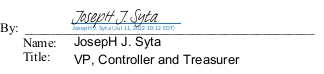 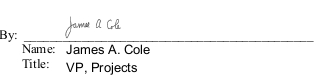 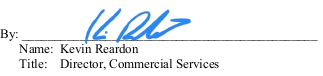 IN WITNESS WHEREOF, each Party has executed this Agreement by its duly authorized representative as of the Effective Date. ROCHESTER GAS & ELECTRIC CORPORATION ROCHESTER GAS & ELECTRIC CORPORATION NIAGARA MOHAWK POWER CORPORATION 12465314.8 6/24/2021 LIST OF ATTACHMENTS, SCHEDULES AND EXHIBITS Exhibit A	Scope of Company WorkExhibit B	Preliminary Milestone ScheduleExhibit C	Customer Required ActionsExhibit D	Company Insurance RequirementsExhibit E	Customer Insurance Requirements12465314.8 6/24/2021 Exhibit A: Scope of Company Work Customer is expanding its Hook Road Station 127 Substation located in Farmington, NY (the “Station 127 Substation Expansion Project”).  The proposed expanded Station 127 Substation is located adjacent to the existing National Grid owned Mortimer-Elbridge #2 115kV electrical transmission circuit (the “Circuit”). The Circuit is currently in a single-circuit configuration and all proposed modifications to this 
Circuit in support of the Station 127 Substation Expansion Project will allow it to remain in this configuration. A. 	The initial phase of the Company Work shall consist of the following work (the “Phase I Portion”): To support the Station 127 Substation Expansion Project, National Grid is proposing to add two (2) new structures to connect the Mortimer - Elbridge #2 Circuit line(s) to the proposed expanded Station 127 Substation. Although preliminary engineering is not complete, National Grid currently anticipates installation of two (2) new dead end steel structures after the existing structure 218-1/2 on the Mortimer - Elbridge #2 line.  This will require installation of two (2) standard concrete caisson foundations approximately 26’deep by 7’ in diameter.  Installation will require approximately 10,000 square feet of matting. In addition to the structure replacements; approximately 1000 feet of new 795 kcmil “Drake” ACSR conductor and 300 feet 3/8 EHS shieldwire will be installed. Access to the work Site will be through Customer or Customer affiliate-owned property where available.  There is potential for additional matting to cross various underground facilities and to protect environmentally sensitive areas. Long lead required equipment will be procured as follows: •   Procurement of Long Lead Purchase Items o   Steel Poles o   Conductor o   OPGW, as appropriate Perform preliminary engineering (including, without limitation, preliminary drawings and 
designs, specifications), field investigation and other work, including, without limitation, 
soil borings, hydrovacing, retaining wall investigation work (and related matting) to 
identify the modifications required to the Company’s electrical transmission system and 
other facilities to accommodate the proposed interconnection of the Customer’s expanded 
Station 127 Substation to the Company’s Line #2 and related facilities (the “New Facilities”) and all related required work, and to develop an estimate of the total Company Reimbursable Cost required to perform the work needed to implement and place the New Facilities in service. 12465314.8 6/24/2021 B.	Following receipt from Customer of a Notice to Proceed and timely payment in full of the Phase II DetailedEngineering Prepayment, Phase II Procurement Prepayment and the Phase II Construction Prepayment as 
and when contemplated by Section 7.3 of this Agreement, the final phase of the Company Work shall consist 
of the following work to the extent not included as part of the Phase I Portion (the “Phase II Portion”): 1.  Perform final engineering work, studies and other tasks necessary to develop a detailed project plan (the 
	“Detailed Project Plan”) to implement the work contemplated below. 2.  With the exception of any Land Use Approvals, prepare, file for, and use reasonable 
	efforts to obtain all required permits, licenses, consents, permissions, certificates, 
	approvals, and authorizations from all local, state and federal governmental agencies 
	(including, without limitation and as applicable, the NYPSC and FERC), NYISO and 
	any other third parties for Company to construct, install, commission, own, use, 
	operate, and maintain the New Facilities (the “New Facilities Approvals”). The term “New Facilities Approvals” shall not include any Land Use Approvals; Customer shall be solely responsible for obtaining all Land Use Approvals. 3. Design, engineer, procure, construct, test and place into service the new Company-
	owned and/or operated facilities, and the modifications to existing Company-owned 
	and/or operated facilities, as contemplated by this Exhibit and the Detailed Project Plan, 
	including, without limitation, the New Facilities.  Perform engineering review and field 
	verifications as required on the Customer’s facilities. 4. 	Prepare, file for, and use reasonable efforts to obtain any other Required Approvals (other than Land Use Approvals) that must be obtained by Company to enable it to perform the work contemplated by this Exhibit. 5. 	Inspect, review, witness, examine and test, from time to time, Company’s work contemplated herein and conduct other project management, administration and oversight activities in connection with the work contemplated by this Exhibit. 6. 	Review, from time to time, permitting, licensing, real property, and other materials relating to the work contemplated herein, including, without limitations, all documents 
and materials related to the New Facilities Property Rights and any Required 
Approvals. 7.	Retain and use outside experts, counsel, consultants, and contractors in furtherance ofthe work contemplated herein.8. 	Perform any other reasonable tasks necessary or advisable in connection with the work contemplated by this Exhibit (including, without limitation, any changes thereto). NOTE:  The Company has not completed its review and identification of required modifications to Company facilities and related work necessary to accommodate interconnection of the Company’s transmission system to the proposed expanded Station 127 Substation. 12465314.8 6/24/2021 For the avoidance of doubt:  Company’s scope of work for each of the Phase I Portion and Phase II Portion of the Company Work shall include all study, documentation, design, engineering, project management, permitting, procurement, construction, testing, commissioning, review, and inspection work, as well as other necessary or advisable activities, to perform and complete the tasks contemplated for the applicable Phase of the Company Work. The Company Work may be performed in any order as determined by the Company.  For the avoidance of doubt: the Company shall not have any responsibility for seeking or acquiring any real property rights in connection with the Company Work, the Project or this Agreement including,  without  limitation,  licenses,  consents,  permissions,  certificates,  approvals,  or authorizations, or fee, easement or right of way interests.  Neither this Agreement nor the Company Work include securing or arranging for Customer or any third party to have access rights in, through, over or under any real property owned or controlled by the Company; any such access rights would be the subject of separate written agreements. NOTE:  Company’s specifications for electrical requirements referenced for this Agreement include: ESB-750; ESB-752; ESB-755 and ESB-756, Appendix A as such may be amended, modified and superseded from time to time. 12465314.8 6/24/2021 Exhibit B: Preliminary Milestone Schedule PRELIMINARY MILESTONE SCHEDULETask1.2.3.4.5.6.MilestoneMake Initial 
PrepaymentComplete Phase I of 
the Company Work 
and deliver Phase II 
NoticeDeliver Estimated Schedule for Phase II Portion of theCompany Work 
Deliver Notice to 
Proceed and pay 
Phase II Detailed 
EngineeringPrepaymentPay Phase II 
Procurement 
PrepaymentPay Phase II 
Construction 
PrepaymentEstimated TimeframeEffective Date180 Days following 
completion of Task 1180 Days following 
completion of Task 130 Days following 
completion of Task 3Not later than 30 Days 
	from date of invoice as 
contemplated by Section7.3 hereof.Not later than 30 Days 
	from date of invoice as 
contemplated by Section7.3 hereof.Responsible PartyCustomerCompanyCompanyCustomerCustomerCustomer The dates above represent the Parties’ preliminary schedule, which is subject to adjustment, 
alteration, and extension.  The Company does not and cannot guarantee or covenant that any outage 
necessary in connection with the Work will occur when scheduled, or on any other particular date 
or dates, and shall have no liability arising from any change in the date or dates of such outages. 
For the avoidance of doubt:  potential or estimated delays in the issuance or receipt of Required 
Approvals or the acquisition of New Facilities Property Rights are not included in such preliminary 
schedule. 12465314.8 6/24/2021 Exhibit C: Customer Required Actions The Customer Required Actions shall consist of the following: 1. 	Customer shall use reasonable efforts to acquire any easements, access rights, rights-of-way, fee interests, and other rights in property, if any, that may be necessary to 
accommodate Company’s construction, installation, testing, ownership, use, operation, and 
maintenance of the New Facilities, as determined to Company’s satisfaction in its 
reasonable discretion (collectively, the “New Facilities Property Rights”).  Customer shall 
convey, or arrange to have conveyed, to the Company all New Facilities Property Rights, 
each such conveyance to be in form and substance satisfactory to Company in its 
reasonable discretion and without charge or cost to Company.  The Parties acknowledge 
that, as of the Effective Date, neither Party is aware of any required New Facilities Property 
Rights. 2. 	Customer acknowledges and agrees that the Company is required to abide by all Applicable Requirements.  To the extent necessary, Customer shall prepare, file for, and use reasonable 
efforts to obtain, on the Company’s behalf, all required subdivision, zoning and other 
special, conditional use or other such land use permits or other discretionary permits, 
approvals,  licenses,  consents,  permissions,  certificates,  variances,  zoning  changes, 
entitlements or any other such authorizations from all local, state and federal governmental 
agencies and any other third parties for Company to construct, install, commission, own, 
use, operate, and maintain the New Facilities (the “Land Use Approvals”).  The Parties 
acknowledge that, as of the Effective Date, neither Party is aware of any required Land Use 
Approvals. 3. 	In undertaking or performing any work required of it under the terms of this Agreement, Customer shall use appropriate environmental due diligence commensurate with the type of real property transactions contemplated by this Agreement and shall coordinate with the Company’s Environmental Department in connection therewith. The Company’s Project Manager will provide Customer with the name and contact information for an appropriate Company representative in the Company’s Environmental Department. 4. 	Customer shall prepare, file for, and use commercially reasonable efforts to obtain all Required Approvals necessary to perform its obligations under this Agreement. 5. 	If and to the extent applicable or under the control of the Customer, provide complete and accurate information regarding the Project and the site(s) where Work is to be performed, including, without limitation, constraints, space requirements, underground or hidden facilities and structures, and all applicable data, drawings and specifications. 6. 	Customer shall provide adequate and continuous access to the portion of the Site(s) where Company Work is to be performed.  Such access is to be provided to Company and its contractors and representatives for the purpose of enabling them to perform the Company Work as and when needed. 12465314.8 6/24/2021 7.  Other responsibilities and access reasonably deemed necessary by Company to facilitate 
	performance of the Company Work. 12465314.8 6/24/2021 Exhibit D: Company Insurance Requirements Workers Compensation and Employers Liability Insurance as required by State of New York.  If 
required, coverage shall include the U.S. Longshoremen’s and Harbor Workers’ Compensation Act and the Jones Act. Commercial General Liability (CGL) (Including Contractual Liability), covering all activities and operations to be performed by it under this Agreement, with the following minimum limits: Bodily Injury and Property Damage per Occurrence - $3,000,000 General Aggregate & Product Aggregate - $3,000,000 each Automobile Liability - covering all owned, non-owned and hired vehicles used in connection with all operations, work or services to be performed by or on behalf of either Party under or in connection with this Agreement with minimum limits of: Combined Single Limit - $1,000,000 per occurrence. Umbrella or Excess Liability, coverage with a minimum limit of $ 4,000,000. Any combination of Commercial General Liability, Automobile Liability and Umbrella or Excess Liability can be used to satisfy the limit requirement for these coverages. Prior to starting work and upon request, the Company shall promptly provide the Customer with evidence of self-insurance and/or certificates of insurance evidencing the insurance coverage above. Company shall provide such certificates or evidence of insurance to Customer at the following address: To:  AVANGRID Service Company Procurement Department/Insurance Cert 89 East Avenue Rochester, NY 14649 Should any of the above-described policies be cancelled before the expiration date thereof, notice will be delivered in accordance with the policy provisions. If the Company fails to secure or maintain any insurance coverage, or any insurance coverage is canceled before the completion of all services provided under this Agreement, and the Company fails immediately to procure such insurance as specified herein, the Customer has the right but not the obligation to procure such insurance and, at its option, either bill the cost thereof to the Company or deduct the cost thereof from any sum due the Company under this Agreement. The Company shall comply with any governmental and/or site-specific insurance requirements even if not stated herein. By the date that such coverage is required, the Company represents to the Customer that it will have full policy limits available and shall notify the Customer in writing when coverages required herein have been reduced as a result of claim payments, expenses, or both. 12465314.8 6/24/2021 The Company shall include the Customer as an additional insured for all coverages except Workers’ 
Compensation and Employers Liability Insurance in order to provide the Customer with protection from 
liability arising out of activities of Company relating to this Agreement and associated Work.  A Waiver of 
Subrogation in favor of the Customer shall be provided on insurance requirements in this Exhibit. 12465314.8 6/24/2021 Exhibit E: Customer Insurance Requirements Workers Compensation and Employers Liability Insurance as required by the State of New York.  If required, coverage shall include the U.S. Longshoremen’s and Harbor Workers’ Compensation Act and the Jones Act. Commercial General Liability (CGL) (Including Contractual Liability), covering all activities and operations to be performed by it under this Agreement, with the following minimum limits: Bodily Injury and Property Damage per Occurrence - $1,000,000 General Aggregate & Product Aggregate - $2,000,000 each • Coverage shall include contractual liability (with this Agreement, and any associated verbal agreements, being included under the definition of “Insured Contract” thereunder), products/completed operations, and if applicable, explosion, collapse and underground (XC&U). • If the products-completed operations coverage is written on a claims-made basis, the retroactive date shall not precede the effective date of this Agreement and coverage shall be maintained continuously for the duration of this Agreement and for at least two years thereafter. • Additional Insured as required below. • The policy shall contain a separation of insureds condition. • A liability insurance policy containing an annual aggregate limit of liability shall be amended to reflect that the annual aggregate limit applies on a per project basis. Owners & Contractors Protective Liability Insurance, with a limit of liability not less than $1,000,000, if required by use of subcontractors in the work being performed and mutually agreed to by 
the Company and the Customer. Proof of coverage under the Contractor's CGL policy will satisfy this 
requirement. Automobile Liability - covering all owned, non-owned and hired vehicles used in connection with all operations, work or services to be performed by or on behalf of the Customer under or in connection with this Agreement with minimum limits of: Combined Single Limit - $1,000,000 per occurrence. Umbrella or Excess Liability, coverage with a minimum limit of $ 10,000,000. Any combination of Commercial General Liability, Automobile Liability and Umbrella or Excess Liability can be used to satisfy the limit requirement for these coverages. Contractors Pollution Liability (CPL): covering any sudden and accidental pollution liability (on a per project basis) which may arise out of, under, or in connection with this Agreement, including all operations to be performed by or on behalf of Customer, or that arise out of the Customer’s use of any owned, nonowned or hired vehicles, with a minimum liability limit of: Combined Single Limit	- $1,000,000 per occurrence12465314.8 6/24/2021 This requirement may be satisfied by providing either this CPL policy, which would include naming the Insured Entities, including their officers and employees, as additional insured’s as outlined below; OR by providing coverage for sudden and accidental pollution liability under the CGL and commercial automobile insurance policies required above - limited solely by the 
Insurance Services Organization (ISO) standard pollution exclusion, or its equivalent. In the event the Customer is unable to secure and/or maintain any or all of this sudden and accidental pollution liability coverage, the Customer agrees to indemnify and hold the Insured Entities harmless against any and all liability resulting from any coverage deficiency that is out of compliance with this insurance requirement. Prior to starting work, the Customer shall promptly provide the Company with evidence of insurance 
self-insurance and/or certificates of insurance evidencing the insurance coverage above.  Customer 
shall provide such certificates or evidence of insurance to Company at the following address: To:	National Grid c/o Niagara Mohawk Power CorporationAttention: Kevin Reardon Director, Commercial Services 40 Sylvan Road Waltham, MA 02451 Should any of the above-described policies be cancelled before the expiration date thereof, notice will be delivered in accordance with the policy provisions. If the Customer fails to secure or maintain any insurance coverage, or any insurance coverage is canceled before the completion of all services provided under this Agreement, and fails immediately to procure such insurance as specified herein, then the Company has the right but not the obligation to procure such insurance and bill the cost thereof to the Customer. Customer shall comply with any governmental and/or site-specific insurance requirements even if not stated herein. By the date that such coverage is required, the Customer represents to the Company that it will have full policy limits available and shall notify the Company in writing when coverages required herein have been reduced as a result of claim payments, expenses, or both. Customer shall include the Company as an additional insured for all coverages except Workers’ 
Compensation and Employers Liability Insurance in order to provide the Company with protection 
from liability arising out of activities of Customer relating to this Agreement and associated Work. National Grid USA, and its direct and indirect parents, subsidiaries and affiliates shall be included as additional insured.  A Waiver of Subrogation in favor of the Company shall be provided on insurance requirements in this Exhibit. 12465314.8 6/24/2021 